Temat kompleksowy: MAJOWA ŁĄKA    CZWARTEK 14.05.2020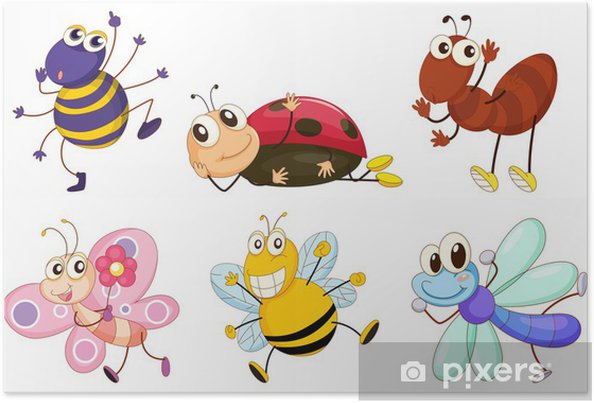 Barwne motyleCele :-poznanie cyklu rozwojowego motyla-wzbogacanie wiadomości przyrodniczych- rozwijanie logicznego myślenia1.Rodzicu, wprowadź dziecko do dzisiejszego tematu proponując zagadkę: Lata nad łąką piękny jak kwiat,
swoim kolorem zachwyca,
i zapomina w mig cały świat,
że wcześniej była to gąsienica.Poproś dziecko , by przeczytało wyraz:   MOTYLa następnie samodzielnie ułożyło kilka zdań z tym słowem.2. Przeczytaj dziecku wiersz wiersza D. Gellner „Gąsienica – tajemnica”.
 
Idzie ścieżką gąsienica,
kolorowa tajemnica.
Krótkich nóżek mnóstwo ma...
Jedną robi nam „pa, pa, pa!”.
Do widzenia! Do widzenia!
Czary-mary – już mnie nie ma!
Nitką się owinę cała
i przez zimę będę spała!
Gdy ochłodzi się na dworze,
będę spała, jak w śpiworze.
Już się niby nic nie dzieje.
Kokon się na wietrze chwieje...
Gąsienica w środku śpi
i zamknęła wszystkie drzwi.
A na wiosnę - Patrzcie teraz!
Ktoś w kokonie drzwi otwiera!
Macha do nas skrzydełkami...
Kto to jest? Powiedzcie sami. Zadaj dziecku pytania dotyczące wiersza:Co robiła zimą gąsienica?  W czym spała w czasie zimy? Co stało się z gąsienicą, kiedy nastała wiosna? W co zamieniła się gąsienica?3.Opowiedz  krótko dziecku, w jaki sposób rozwija się motyl, a następnie zaproponuj obejrzenie filmu prezentującego, jak z larwy przeobraża się w owada. 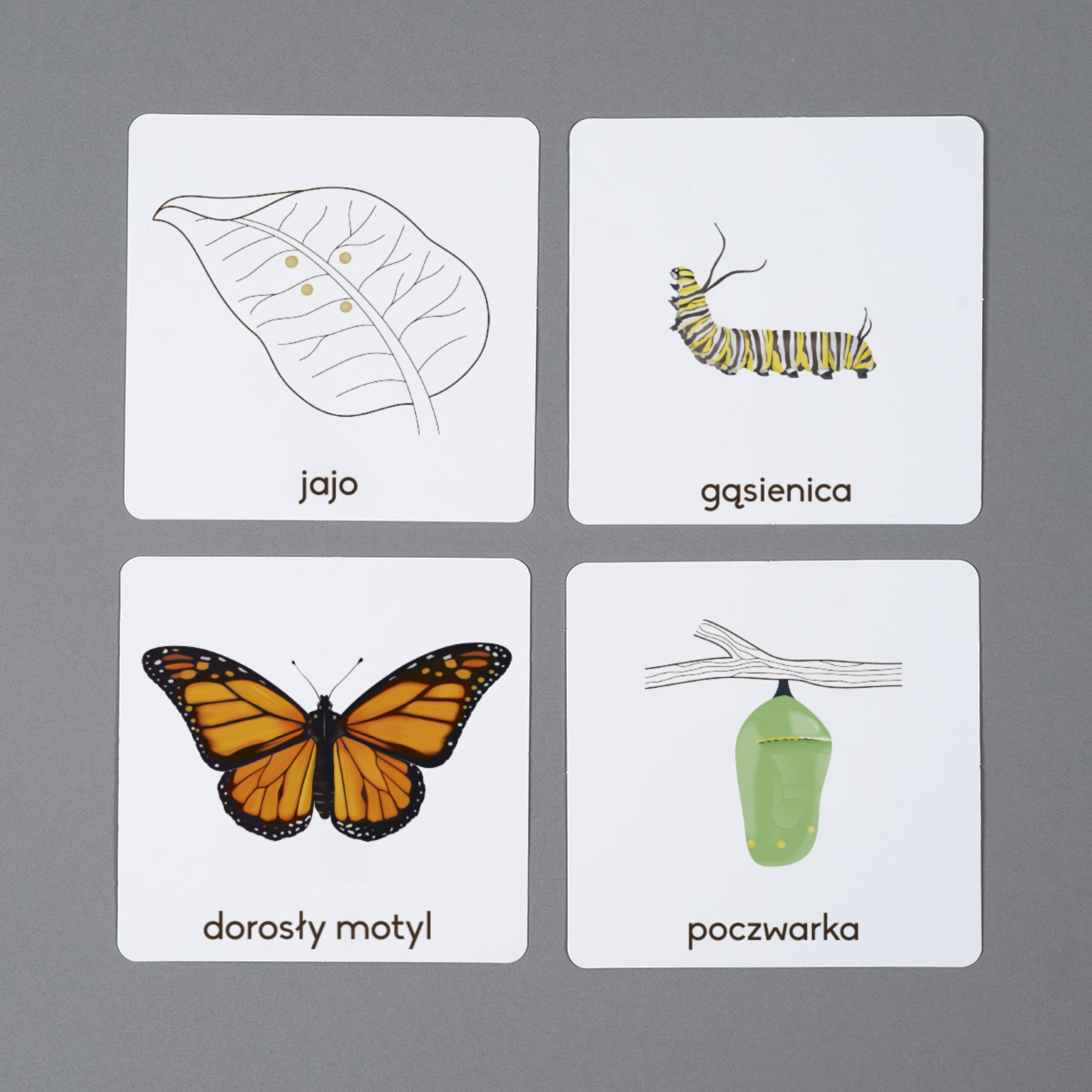  https://www.youtube.com/watch?v=zNeizTuJCgg&feature=youtu.be (LARWA PRZOBRAŻA SIĘ W MOTYLA)5.Po obejrzeniu filmu pora na zabawę ruchową pt”  Taniec motyli”(dziecko porusza się w rytm muzyki) https://www.youtube.com/watch?v=Cdi_b4-htWo link do skopiowania6. Nadszedł czas na odrobinkę matematyki: przygotujcie Karty pracy cz.4, str.38 i 39. Rodzicu, wytłumacz dziecku polecenia, w razie potrzeby pomóż mu w pracy.7. Mamy tez propozycję samodzielnego wykonania „ matematycznej gry”:Ćwiczymy liczenie i rozpoznawanie układu kropek na kostce. Zapisujemy na kwiatkach cyfry od 1 do 6. Dziecko liczy kropki na motylku   i dopasowuje motylka do właściwego kwiatka. 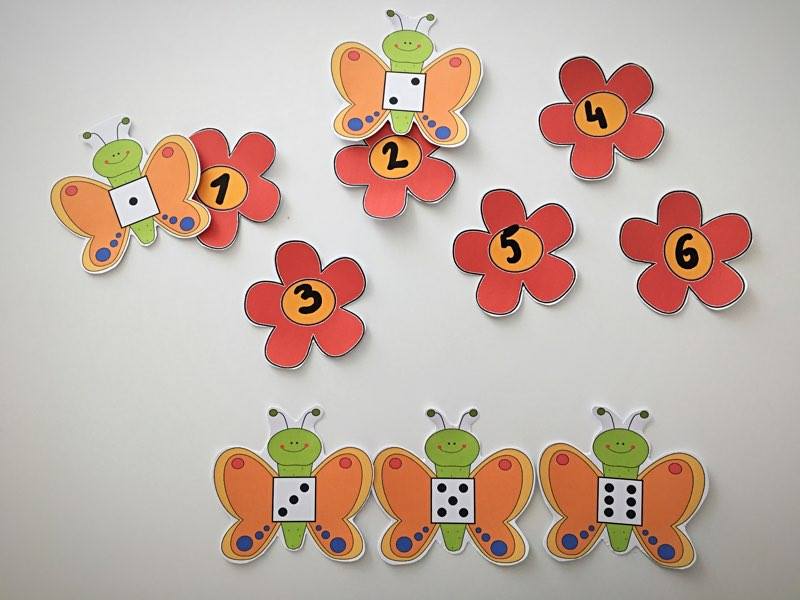 Gotowe elementy do wydrukowania znajdziecie poniżej: 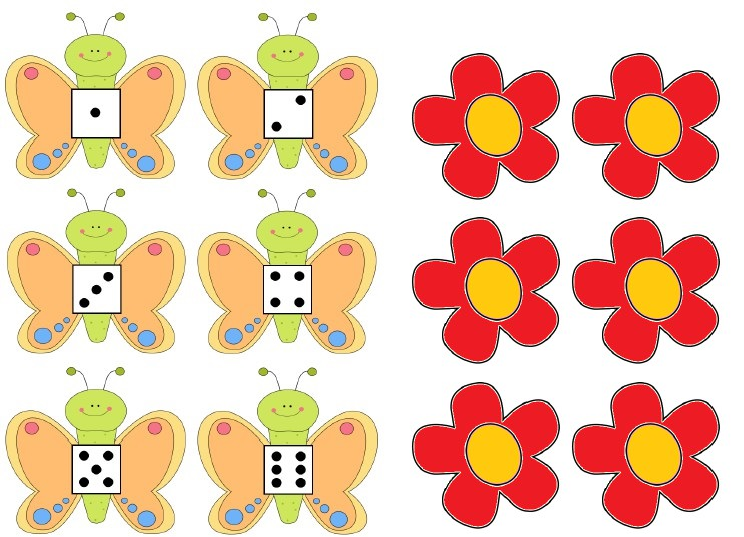 8. A może macie ochotę na wykonanie własnoręcznie barwnego motylka? 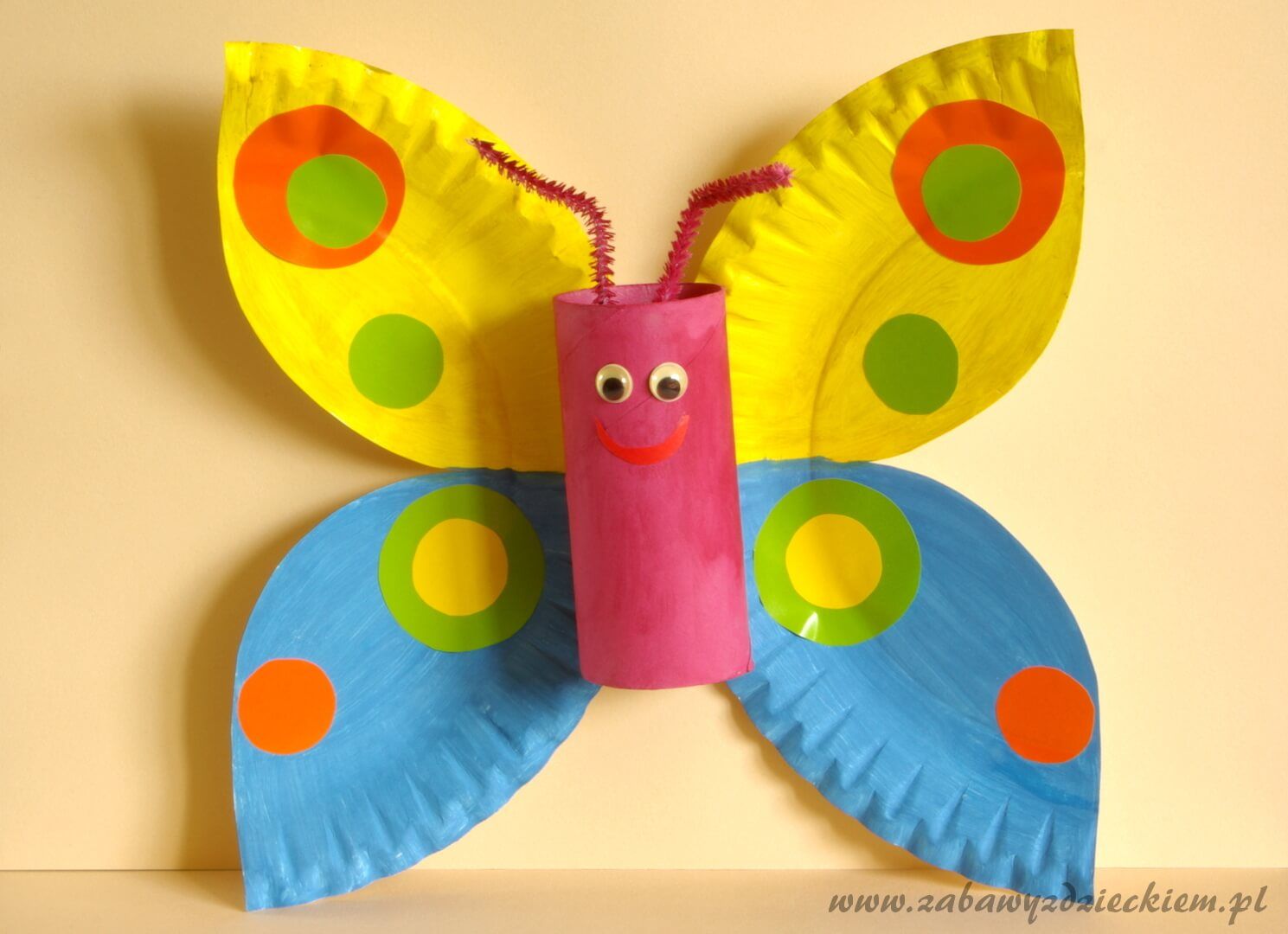 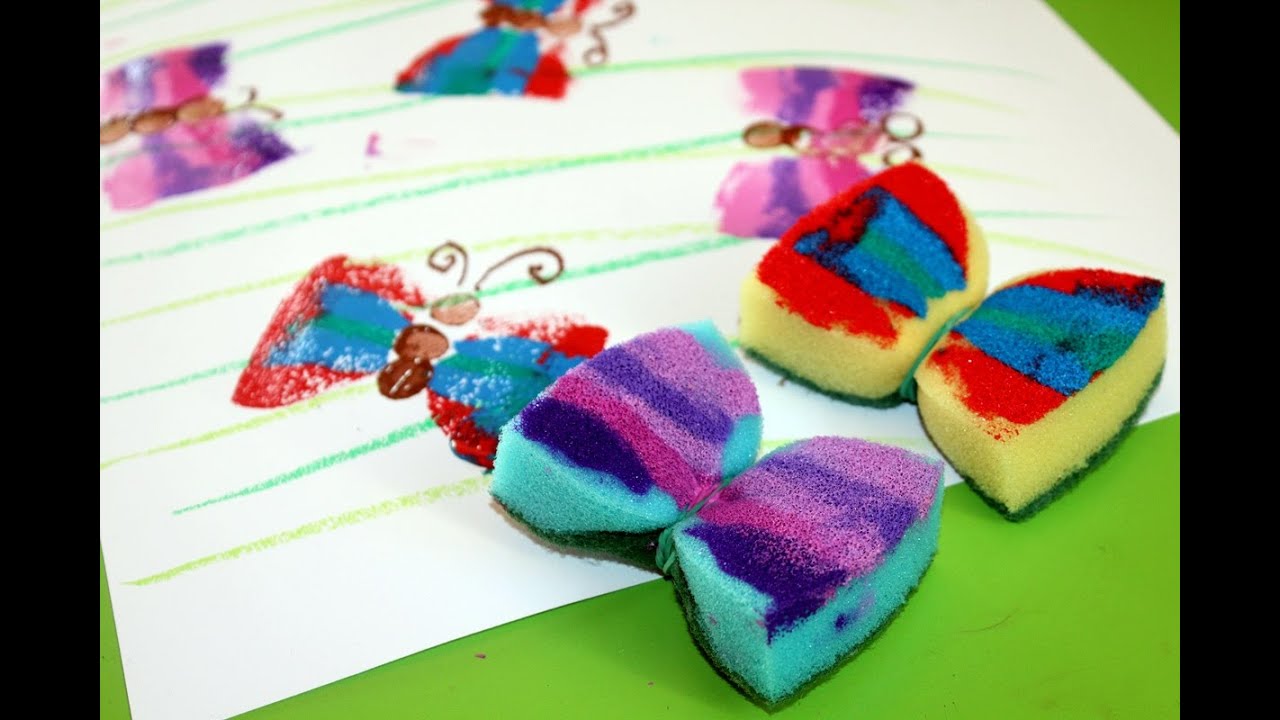 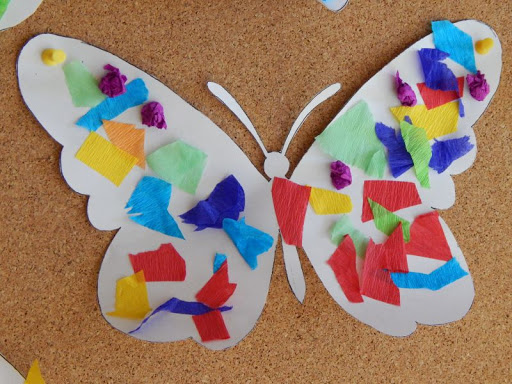 DLA CHĘTNYCH I CIEKAWYCH:Film prezentujący polskie gatunki motylihttps://www.youtube.com/watch?v=eMUawKnnHU4&feature=youtu.beMotyl - ćwiczenie grafomotoryczne, dzieci uzupełniają symetrycznie rysunek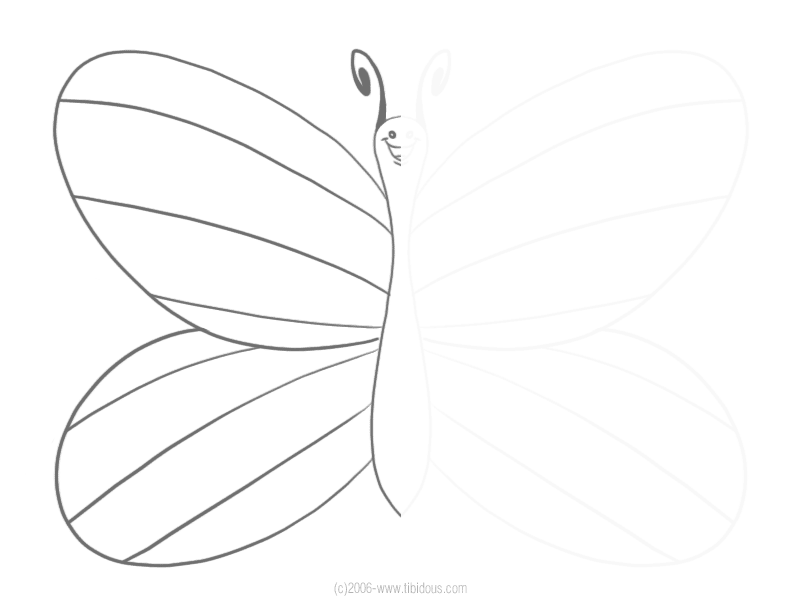 Przykład informacji zwrotnej do nauczycielaPrzykłady informacji zwrotnej:Imię i nazwisko dziecka: .............................................................Data:  14.05.2020 (czwartek)……Proszę wpisać TAK lub NIE…..1. Dziecko rozwiązało zagadkę, wysłuchało wiersza i odpowiadało na pytania dot. treści…..2 Dziecko poznało cykl rozwojowy motyla….3.Dziecko wykonało zadania z Karty Pracy, cz.4, str.38 i 39…..4.Dziecko wykonało grę matematyczną „ Motylki”5.INNE…………Informację zwrotną przesyłajcie proszę na e-mail grupowy: calineczka2020zostanwdomu@gmail.comJeśli nie macie Państwo takiej możliwości to można skorzystać z  Messenger: Aneta Roga lub Bernadeta Niełacna Informację zwrotną można przesyłać raz w tygodniu, ale musi ona zawierać króciutki opis każdego dnia. To Państwo decydujecie , czy wysyłacie informację codziennie czy raz w tygodniu (zbiorową).DZIEKUJEMY ;-). 